Pokaži svoje Allplan umijeće i osvoji vrijedne nagrade!Student/ica si Građevinskog fakulteta? Zanima te digitalizacija građevinske industrije, nove tehnologije, softveri, kvalitetno projektiranje i BIM način rada? Želiš naučiti raditi vrhunske BIM modele ili već imaš razrađene ideje za projekte? Želiš li raditi u Allplan softveru?Ako na bar jedno od ovih pitanja možeš odgovoriti sa DA, onda je pravo vrijeme da se prijaviš na prvo regionalno natjecanje Allplan Student Competition i svoje znanje okruniš vrijednim nagradama i nezaboravnim iskustvom. Prijave su na linku: https://forms.zohopublic.eu/baldinistudio/form/Allplannatjecanjeprijava/formperma/lIK6gcRhhOR3cfHjWJjbfIUQlIMZEAb-R55A0RVkySk?fbclid=IwAR2_LfNTNhROrMHoXDL73vfYXx8PLTqNWdVTAf_5XrfaFVxBiVtfmsTcCy4Allplan Student Competiton u organizaciji Baldinistudija prvo je regionalno natjecanje koje za cilj ima promociju digitalizacije građevinske industrije, BIM načina rada, promociju kvalitetnog projektiranja i znanja kroz radne zadatke i timske projekte. Prijave traju do 16.4.Natjecanje je organizirano kroz tri faze:Online kvalifikacijski testAllplan Faculty Hackathon (fakultetska natjecanja)Allplan Regional Hackathon (glavno regionalno natjecanje u Beogradu)U natjecanju sudjeluje 6 država, 18 gradova i 20 fakulteta iz tvoje regije. Osim povezivanja fakulteta, ovo je odlična prilika da upoznaš kolege iz drugih država, stvoriš mrežu poznanstava i profiliraš se na tržištu rada. Natjecanje podupiru mnoge tvrtke iz građevinske industrije kojima se imaš priliku predstaviti. I ono glavno - nagrade: Allplan Faculty Hackaton – Sve pobjednike fakultetskih natjecanja očekuju vrijedne nagrade sponzora, poklon paketi i vaučeri Allplan Regional Hackathon (glavno regionalno natjecanje u Beogradu):Laptop + nagrade sponzora i poklon paketiTablet + nagrade sponzora i poklon paketiEarpods + nagrade sponzora i poklon paketi Ako imaš znanje Allplana i prošao si jednu od studentskih Allplan edukacija tvrtke Baldinistudio, trk na prijave, a ukoliko imaš još nedoumica i želiš se pripremiti za natjecanje, javi nam se na studenti@baldinistudio.hr i šaljemo ti hrpu edukacijskih materijala koji će te pripremiti na natjecanje.Sve informacije potražite na emailu: studenti@baldinistudio.hr ili PDF dokumentu (https://bluebeamstudio.co.uk/share/wrpvbj) Facebook stranica: https://www.facebook.com/bimstudent.netInstagram: https://www.instagram.com/bim.student/WEB: https://www.baldinistudio.hr/ 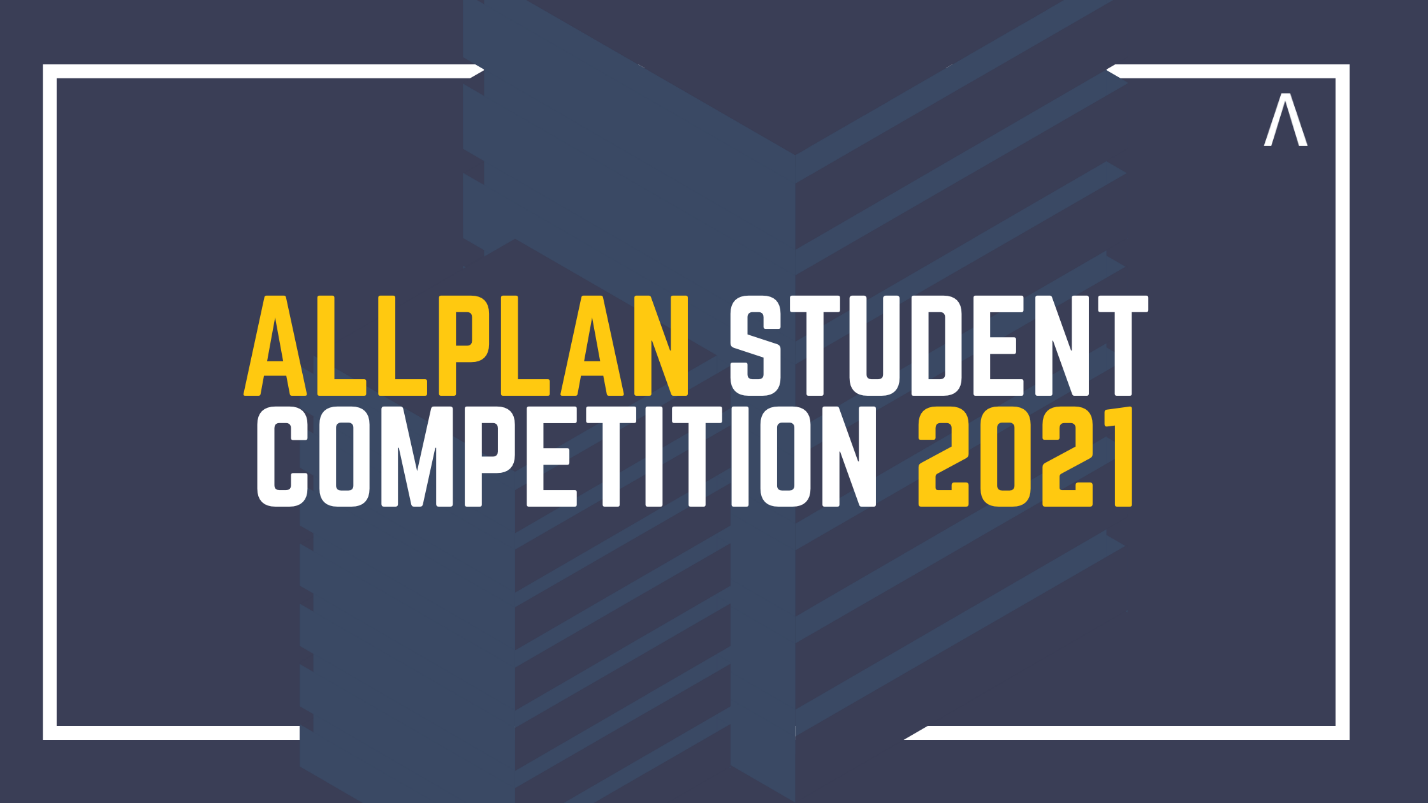 